Частное учреждение образовательная организация высшего образования«Омская гуманитарная академия»(ЧУОО ВО «ОмГА»)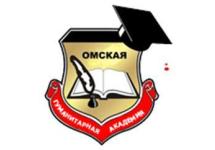 МЕТОДИЧЕСКИЕ УКАЗАНИЯПО ПОДГОТОВКЕ, ОФОРМЛЕНИЮ И ЗАЩИТЕКУРСОВОЙ РАБОТЫпо дисциплине «Методика преподавания учебного предмета «География»»для студентов направления подготовки 44.03.01 «Педагогическое образование» направленность (профиль) программы «Географическое образование» Омск  2021 г.Составитель:Доцент, к.сх.н. Кубрина Л.В. Рекомендованы решением кафедры педагогики, психологии и социальной работыпротокол  № 8 от  «26»  марта  2021 г	Зав. кафедрой, д. п. н., профессор   Е.В. Лопанова   Методические указания по подготовке, оформлению и защите курсовой работы по дисциплине «Методика преподавания учебного предмета «География»» предназначены для студентов Омской гуманитарной академии, обучающихся по направлению подготовки «Педагогическое образование» направленность (профиль) программы «Географическое образование» СодержаниеВВЕДЕНИЕ1. МЕТОДИЧЕСКИЕ РЕКОМЕНДАЦИИ ПО ПОДГОТОВКЕ КУРСОВОЙ РАБОТЫ 2. ПОРЯДОК ОФОРМЛЕНИЯ КУРСОВОЙ РАБОТЫ3. ЗАЩИТА КУРСОВОЙ РАБОТЫ 4. КРИТЕРИИ ОЦЕНКИ КУРСОВОЙ РАБОТЫ5. СПИСОК РЕКОМЕНДУЕМОЙ ЛИТЕРАТУРЫ ВВЕДЕНИЕПри изучении дисциплины «Методика преподавания учебного предмета «География»» студентами направления подготовки Педагогическое образование предусматривается написание курсовой работы. Курсовая работа рассматривается как форма текущего контроля самостоятельной работы студента. Более того, выполнение курсовой работы является важным звеном в выработке у студента навыков самостоятельного изучения педагогической науки, обобщения накопленных знаний, формулирование своего суждения. Самостоятельная работа студента над курсовой работой дает возможность применить полученные знания в оценке эффективного формирования образовательных результатов по педагогике, что, безусловно, важно в подготовке будущего дипломированного специалиста к трудовой деятельности.1. МЕТОДИЧЕСКИЕ РЕКОМЕНДАЦИИ ПО ПОДГОТОВКЕ КУРСОВОЙ РАБОТЫВыполнение курсовой работы по дисциплине «Методика преподавания учебного предмета «География»» предусматривает выполнение следующих этапов:Выбор темы работы. Тематика курсовых работ разрабатывается (ежегодно пересматривается) и утверждается кафедрой Педагогики, психологии и социальной работы. Студент самостоятельно выбирает тему работы. Он может предложить и свою тему, не указанную в тематике кафедры, но она обязательно должна соответствовать профилю подготовки, и согласована с научным руководителем. Кафедра устанавливает конечный срок выбора темы. За студентом, не определившим к этой дате круг своих интересов, тема закрепляется научным руководителем. Примерная тематика курсовых работ по дисциплине представлена в Приложении А.Подбор литературы к курсовой работе осуществляется студентом самостоятельно. Студент обязан уметь пользоваться каталогами, фондами библиотеки института, электронной библиотечной системой академии,  осуществлять поиск нужной печатной и электронной информации. Изучение литературы лучше начинать с учебников, учебных пособий. Вначале необходимо твердо усвоить требования программы курса. Учебники во многом предопределяют главные направления исследования, значительная их часть характеризует и нерешенные проблемы. Очередность дальнейшего изучения информационных источников трудно регламентировать: она предопределяется спецификой темы, подготовленностью студента и др. Но в большинстве случаев целесообразно перейти к изучению монографических изданий, так как в них системно повторяется учебный материал, вскрываются фундаментальные проблемы и пути их решения. Периодическая печать ставит острые, злободневные вопросы сегодняшнего дня и их восприятие должно быть подготовленным. Начинать изучение журнальных и газетных статей лучше последних, только что опубликованных материалов (не позднее трёх лет), а затем материалы изданные позднее. Главное в изучении литературы - это подбор систематизация материалов в соответствии с планом работы. Овладение этой работой позволяет по-новому изложить известный материал, сопоставить различные точки зрения, сформулировать собственный взгляд на проблему, что служит основой самостоятельного выполнения курсовой работы.Сбор и обработка информации является одним из наиболее ответственных и сложных этапов выполнения курсовой работы.Статистическая и другая информация собирается с учетом задач, поставленных в работе. Основными ее источниками являются:нормативные материалы (законы, указы, постановления, методические указания и положения, и т. п.);специальная литература научные публикации (книги, статьи) по выбранной теме. Они рекомендуются научным руководителем и могут подбираться студентом самостоятельно. Эти материалы (вместе с учебными пособиями) служат основой подготовки теоретической части выпускной работы;публикации в специализированных периодических изданиях («Вопросы образования»,  «Народное образование», «Наука и образование», «Наука и школа»,  «Педагогическое образование и наука», и т. д.);учебные пособия. Студент должен использовать те учебные пособия, которые указаны в списках литературы по программам конкретных дисциплин;фактические данные мониторинга образовательных результатов  в образовательном учреждении.При подборе материалов студент должен обращать внимание на то, что в них могут содержаться несовпадающие, а иногда и противоположные точки зрения по одному и тому же вопросу. В этом случае он обязан высказать в работе свое мнение о том, какая из точек зрения представляется ему наиболее правильной, и обосновать этот вывод.В работе может использоваться первичная и вторичная информация. Первичная информация собирается путем самостоятельного проведения специальных исследований по разработанной программе (с помощью анкетирования, опроса, из первичных документов, с привлечением экспертов и т.д.). Вторичная - это статистическая информация. Статистическая информация собирается с учетом задач, которые поставлены в курсовой работе. Как правило, наиболее полезной является информация, содержащаяся в специальных изданиях.Содержание работы отражает ее основную идею, структуру логику изложения материала. Его составление определяет направленность работы, самостоятельность, проблемность, исследовательский характер. В оглавление следует включать план из 2 глав, а в них по 2-3 параграфа.Как правило, содержание курсовой работы должно состоять из введения, трех пунктов (вопросов) содержательной части, заключения, списка литературы и, возможно, приложений. Формулировки вопросов содержания зависит от степени разработанности темы и уровня подготовленности студента: они могут быть как-то: "рассмотреть факторы ..., содержание", "охарактеризовать состояние ...", "выявить различия", но и также: "проанализировать практику •••", "охарактеризовать причины ...", "обосновать необходимость .. , "наметить пути решения ...". Это зависит от творческого потенциала студента. Примерное содержание плана и его оформления представлено в Приложении Б. Проект содержания работы целесообразно разрабатывать после изучения учебной литературы. В конце курсовой работы (последним листом всей работы) является документ Приложение Г.Методика написания работы во многом и индивидуальный характер. Отметим некоторые общепринятые положения, характеризующие исследовательскую работу.Введение к любой исследовательской и аналитической работе имеет одинаковое назначение: оно не описывает содержательную часть работы, а только предваряет ее, пояснения. В курсовой работе оно содержит:Обоснование выбора темы (актуальность; возросшую потребность разработки в наши дни; слабую изученность проблемы и пр.) 1-2 абзаца. Обычно это обоснование завершается так: «Все это обусловило выбор темы курсовой работы ...» или «Этим обуславливается выбор в качестве темы ...» и пр.Главная часть введения - формулировка цели и задач, поставленных при написании работы, объект и предмет исследования.    Цель исследования - это предполагаемый результат работы, то, чего Вы в самом общем виде хотите достичь в итоге курсовой работы. Рекомендуются следующие формулировки цели: разработка педагогических (научно-методических, организационно-педагогических и т.д.) основ формирования (развития и пр.) у кого-либо чего-либо; выявление, обоснование и опытная проверка педагогических (дидактических, методических, организационно-педагогических ...) условий формирования (развития и пр.)...; обоснование содержания, форм, методов и средств...; разработка методики (методической системы) формирования чего-либо...; определение и разработка педагогических средств.Объектом исследования является часть практики (образовательной деятельности), которую исследуете в курсовой работе. Для того чтобы определить объект исследования, необходимо ответить на вопрос: «Что рассматривается?» Как правило, объект исследования - это часть учебного процесса.Предметом исследования является часть объекта, та сторона, тот аспект, с которой рассматривается объект. Предмет исследования должен соотноситься  с темой курсовой работы.Пример:тема: “Развитие познавательного интереса у обучающихся с ОВЗ на уроках биологии”; объект - процесс формирования познавательного интереса у обучающихся с ОВЗ при обучении биологии; предмет - нетрадиционные формы и методы обучения биологии, направленные на формирование познавательного интереса у обучающихся с ОВЗ.Задачи нетрудно сформулировать исходя из содержания работы (это «план достижения цели»): «при написании курсовой работы были поставлены следующие задачи: (или 1, 2, 3 или -2)» рассмотреть ...,  проанализировать ...,  наметить  пути решения ... пр. Один абзац.Во введении должен быть проведен аналитический обзор литературы, используемой в исследовании. Принято характеризовать литературу от более общих трудов к частным. Общей методологией для педагогических исследований является философия. Непосредственное отношение к рассмотрению проблем обучения и воспитания имеют работы таких известных философов, как А.С.Арсеньева, Э.В.Безчеревных, Э.В. Ильенкова, М.С. Кагана, И.С.Кона, Ф.Т.Михайлова, Э.Г. Юдина и др.Для педагогических исследований методологическое значение имеют фундаментальные работы крупных психологов: А.Н.Леонтьева, С.Л.Рубинштейна, Л.С. Выготского, В.В.Давыдова, А.В.Петровского, Д.Б. Эльконина и др.Под частнонаучной методологией понимается методология педагогики, т.е. совокупность принципов, методов и средств исследования и преобразования педагогической действительности, в частности методика обучения  биологии. Кроме того, это могут быть теории (теория развивающего обучения, теория формального образования и т.д.), концепции (концепция проблемного обучения, политехнического образования и т.д.), исследовательский подход (системный, целостный, комплексный, личностно-деятельностный, культурологический и т.д.) и др.  В курсовой работе  характеристика теоретической и методологической базы исследования может уместиться  в  двух-трех  строчках,  но ее наличие обязательно как атрибута исследовательской работы: «В работе использована в основном …. литература, данная тема нашла развитие в трудах следующих исследователей….».Аналитический обзор литературы предназначается для отражения знаний автора работы имеющихся печатных работ по вопросам темы исследования, которые могут базироваться только на основе мировых и отечественных достижений науки и практики, поэтому студентам надо очень хорошо изучить имеющиеся  публикации  по вопросам темы. Для этого они подбирают литературу и делают для себя необходимые выписки. Из литературных источников важно взять все то, что может пригодиться при освещении вопросов темы, на что можно будет ссылаться по тексту.На все использованные в работе литературные источники следует делать ссылки. Полный список использованной литературы приводится в конце работы и является обязательной ее частью.Основная часть работы трудно методически регламентируется, что определяется спецификой темы и уровнем подготовленности студента. Студент должен знать, что он обязан решительно отказаться от дословного переписывания источников, что называется «плагиатом» и требует ответственности. Чтобы выработать свой стиль изложения материалов, можно начать с умения компилировать предложения, заимствуя их из многих источников и подчиняя своему плану работы.Исключительно важно научиться отличать популярные стили изложения (литературный, журналистский, газетный, разговорный) от научного и овладеть его особенностями: отсутствие в тексте личных местоимений; неупотребление слов, выражающих чувства, эмоции («я думаю», «к сожалению» и т.д.); повествование от третьего лица (вместо «я считаю...», «представляется целесообразным ...» и т.д.), соблюдать выдержанность в оценках личности, точек зрения, процессов; избегать необъективного или политизированного подхода и др.Названия типа «Основная часть», «Литературный обзор», «Практическая часть» и т.д. не используются. Наиболее крупные разделы курсовой работы называются главами. Например: «Глава 1. Современное состояние исследований …». Употребление символа параграф не допускается. Заголовок каждого раздела, обозначенного в «Содержании» в тексте работы печатается прописными буквами или жирным шрифтом, нумеруется соответствующим образом, располагается в середине строки и отделяется от предшествующего и последующего текста тройным интервалом. Точка в конце заголовка не ставится. Кавычки для выделения заголовков не используются. Переносы слов в заголовках не допускаются. Содержание основной части включает: 1. Глава: рассмотрение определения изучаемого объекта и предмета. Теоретический анализ является важным этапом при подготовке курсовой работы. Обычно аналитический обзор является в тексте первой главой и включает в себя обзор литературы. При этом следует учитывать следующее: в ходе  теоретического анализа следует охарактеризовать объект  и предмет исследования.2. Глава – практическая. Она должна содержать краткую характеристику методов и методик исследования, содержание опытной работы, полученные результаты, их интерпретация.Заключение составляется на основе написанной работы как выводы из нее. Это краткое изложение главных проблем и положений, изложенных в работе. В заключении не может содержаться новых моментов, не рассмотренных в основной части работы. Оно не является продолжением текста работы, а краткими выводами из ее содержания. Редакционно заключение может повторять выписки из основной части работы. Искусство составления заключения - это умение в краткой, лаконичной форме показать все самое ценное в работе: новые идеи, собственный взгляд, важность проблем, их обоснованность, пути решения проблем, предложения. 2.  ПОРЯДОК ОФОРМЛЕНИЯ КУРСОВОЙ РАБОТЫ1. Общие требованияРекомендуемый объём курсовой работы (без учета приложений) – от 25 до 35 листов формата А4. Курсовая работа должна состоять из следующих частей, расположенных в указанном порядке:Титульный лист (Приложение В),Содержание, (Приложение Б)Введение,Основная часть,Заключение,Перечень условных обозначений, символов, принятых в работе сокращений, терминов (при необходимости),Список использованных источников,Приложения,Расписка о самостоятельном написании курсовой работы и об отсутствии заимствований без ссылок на источники (Приложение Г). Оригинальность текста должна быть не менее 60%.  Проверить текст можно используя сайт https://www.antiplagiat.ru/Каждая структурная часть работы начинается с новой страницы.Каждая письменная работа должна быть набрана в текстовом редакторе (с включением таблиц и иллюстраций непосредственно в текст работы) и сохранена в формате .doc в виде одного файла (начиная с титульного листа и заканчивая последней страницей). Формат страницы – А4.Текст письменной работы следует набирать, соблюдая следующие размеры полей: правое – 10 мм, верхнее и нижнее – 20 мм, левое – 30 мм. Тип шрифта: Times New Roman, размер: 14 pt (пунктов) (на рисунках и в таблицах допускается применение более мелкого размера шрифта, но не менее 10 pt). Текст печатается через полтора интервала, красная строка – 1,25 см. Цвет шрифта должен быть черным, необходимо соблюдать равномерную плотность, контрастность и четкость изображения по всей работе. Полужирный шрифт, курсив и подчеркнутый шрифт не применяются.Выравнивание текста - по ширине. Выравнивание таблиц и рисунков – по центру.Расстановка переносов - автоматическая.Каждая страница текста, включая иллюстрации и приложения, нумеруется арабскими цифрами по порядку без пропусков и повторений. Титульный лист включается в общее количество страниц, но номер страницы на нем не проставляется. Номера страниц проставляются в центре нижней части листа (нижнего колонтитула) без точки. Опечатки, описки,  исправления, повреждения листов работы, помарки и следы не полностью удаленного прежнего текста (графики) не допускаются.   Наименования разделов и подразделов (заголовки) начинаются с заглавной буквы того же размера и располагаются по центру. В конце заголовка точка не ставятся, не допускаются переносы слов в заголовках. Текст следует через интервал после заголовка.Разделы должны иметь порядковые номера в пределах всего документа, обозначенные арабскими цифрами без точки. Подразделы должны иметь нумерацию в пределах каждого раздела. Номер подраздела состоит из номеров раздела и подраздела, разделенных точкой. В конце номера подраздела точка не ставится. Разделы, как и подразделы, могут состоять из одного или нескольких пунктов. Каждый раздел должен начинаться с новой страницы. Подразделы следуют друг за другом без вынесения нового подраздела на новую страницу. Не допускается начинать новый подраздел внизу страницы, если после заголовка подраздела на странице остается менее четырех строк основного текста. В этом случае подраздел необходимо начать с новой страницы.Если документ не имеет подразделов, то нумерация пунктов в нем должна быть в пределах каждого раздела, и номер пункта должен состоять из номеров раздела и пункта, разделенных точкой. В конце номера пункта точка не ставится, например:
1 Типы и основные размерыЕсли документ имеет подразделы, то нумерация пунктов должна быть в пределах подраздела и номер пункта должен состоять из номеров раздела, подраздела и пункта, разделенных точками, например:3 Методы испытаний3.1 Аппараты, материалы и реактивы3.2 Подготовка к испытаниюВнутри пунктов или подпунктов могут быть приведены перечисления. Перед каждой позицией перечисления ставится дефис или, при необходимости ссылки в тексте документа на одно из перечислений, строчная буква, после которой ставится скобка. Для дальнейшей детализации перечислений необходимо использовать арабские цифры, после которых ставится скобка, а запись производится с абзацного отступа, например:а) текст
б) текст
1) текст
2) текст
в) текст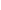 Каждый пункт, подпункт и перечисление записывают с абзацного отступа.В тексте документа не допускается:применять обороты разговорной речи, техницизмы, профессионализмы;применять для одного и того же понятия различные научно-технические термины, близкие по смыслу (синонимы), а также иностранные слова и термины при наличии равнозначных слов и терминов в русском языке;применять произвольные словообразования;применять сокращения слов, кроме установленных правилами русской орфографии, соответствующими государственными стандартами;сокращать обозначения единиц физических величин, если они употребляются без цифр, за исключением единиц физических величин в головках и боковиках таблиц и в расшифровках буквенных обозначений, входящих в формулы и рисунки.В тексте документа, за исключением формул, таблиц и рисунков, не допускается:применять математический знак минус (-) перед отрицательными значениями величин (следует писать слово «минус»);применять без числовых значений математические знаки, например > (больше), < (меньше), = (равно), (больше или равно), (меньше или равно), (не равно), а также знаки N (номер), % (процент).1. Правила оформления ссылокЦитаты, а также все заимствованные из печати данные (нормативы, цифры и др.), должны иметь библиографическую ссылку на первичный источник. Ссылка ставится непосредственно после того слова, числа, символа, предложения, по которому дается пояснение, в квадратных скобках. В квадратных скобках указывается порядковый номер источника в соответствии со списком использованных источников, например: Общий список справочников по терминологии, охватывающий время не позднее середины ХХ века, дает работа библиографа И. М. Кауфмана [59].Если ссылку приводят на конкретный фрагмент текста документа, в квадратных скобках указывают порядковый номер источника и номер страницы, на которой помещен объект ссылки. Сведения разделяют запятой, например: Известно [4, с. 35], что для многих людей опорными и наиболее значимыми в плане восприятия и хранения информации являются визуальные образы.Приводимые в работе цитаты должны быть по возможности краткими. Если цитата полностью воспроизводит предложение цитируемого текста, она начинается с прописной буквы. Если цитата включена на правах части в предложение авторского текста, она пишется со строчной буквы. Если в цитату вошла только часть предложения цитируемого источника, то либо после кавычки ставится многоточие и цитата начинается с маленькой буквы, либо цитата начинается с большой буквы и заканчивается многоточием, например: Ф. Котлер подчеркивал, что современный маркетинг «...все в большей степени ориентируется на удовлетворение потребностей индивидуального потребителя» [26, с. 84].  2 Правила оформления иллюстрацийКоличество иллюстраций должно быть достаточным для пояснения излагаемого текста. Иллюстрации могут быть расположены как по тексту документа (возможно ближе к соответствующим частям текста), так и в конце его (в приложениях). Независимо от содержания (схемы, графики, диаграммы, фотографии и пр.)  каждая иллюстрация  обозначается словом «Рисунок», с указанием номера и заголовка, например:  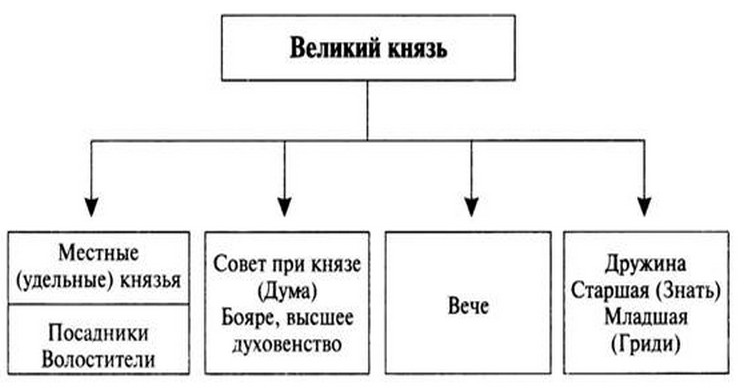 Рисунок 2 – Управление древнерусским государствомПри цветном исполнении рисунков следует использовать принтер с возможностью цветной печати. При использовании в рисунках черно-белой печати следует применять черно-белую штриховку элементов рисунка. На все рисунки должны быть даны ссылки в тексте работы, например: «... в соответствии с рисунком 2 …» или «… тенденцию к снижению (рисунок 2)». Рисунки следует располагать в работе непосредственно после текста, в котором они упоминаются впервые (при наличии достаточного пространства для помещения рисунка со всеми поясняющими данными), или на следующей странице. Если рисунок достаточно велик, его можно размещать на отдельном листе, при этом допускается поворот рисунка на 90° против часовой стрелки относительно страницы (альбомная ориентация). Рисунки, размеры которых больше формата А4, учитывают как одну страницу и помещают в приложении. Рисунки, за исключением рисунков в приложениях, следует нумеровать арабскими цифрами сквозной нумерацией по всей работе. Если на рисунке отражены количественные показатели, то после заголовка рисунка через запятую указывается единица измерения, например:  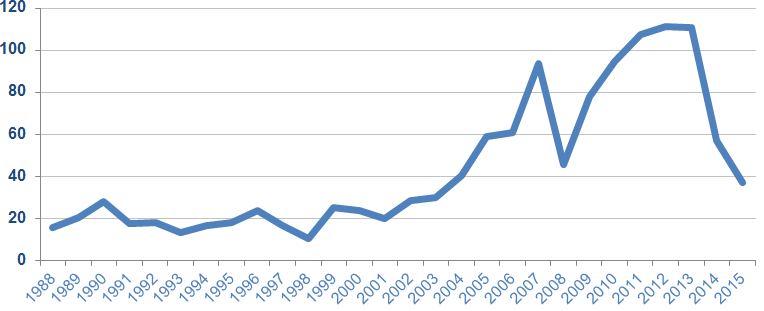 Рисунок 4 – Цена на нефть марки Brent за период с 1988 по 2015 год, USDЕсли рисунок взят из первичного источника без авторской переработки, следует сделать ссылку на источник, например:  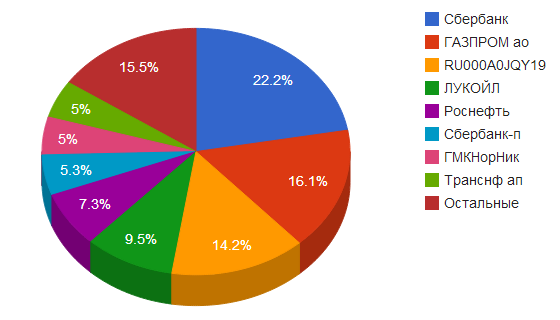 Рисунок Б.3 – Объёмы торгов ММВБ [6, с. 14]При необходимости между рисунком и его заголовком помещаются поясняющие данные (подрисуночный текст).Рисунки каждого приложения обозначают отдельной нумерацией арабскими цифрами с добавлением перед цифрой обозначения приложения (например, рисунок А.2).3. Правила оформления таблицВ письменной работе фактический материал в обобщенном и систематизированном виде может быть представлен в виде таблицы для наглядности и удобства сравнения показателей. На все таблицы должны быть ссылки в работе. При ссылке следует писать слово «таблица» с указанием ее номера, например: «…в таблице 2 представлены …» или «… характеризуется показателями (таблица 2)».  Таблицу следует располагать в работе непосредственно после текста, в котором она упоминается впервые, или на следующей странице.  Таблицы, за исключением таблиц в приложениях, следует нумеровать арабскими цифрами сквозной нумерацией по всей работе. Каждая таблица должна иметь заголовок, который должен отражать ее содержание, быть точным, кратким.Заголовок таблицы следует помещать над таблицей слева, без абзацного отступа в одну строку с ее номером через тире, например:  Таблица 1 – Расходы на оплату трудаЕсли таблица взята из внешнего источника без переработки, следует сделать ссылку на источник, например:  Таблица 3 – Расходы на оплату труда [15, с. 35]Если таблица составлена автором, но на основании данных из внешнего источника, необходимо после заголовка таблицы указать, по данным из каких источников она составлена, например:Таблица В.2 – Анализ структуры основных производственных фондов, % (по данным из [6])Заголовки граф и строк таблицы следует писать с прописной буквы в единственном числе, а подзаголовки граф – со строчной буквы, если они составляют одно предложение с заголовком, или с прописной буквы, если они имеют самостоятельное значение. В конце заголовков и подзаголовков таблиц точки не ставят. Заголовки граф записывают параллельно строкам таблицы. При необходимости допускается перпендикулярное расположение заголовков граф.  Допускается применять размер шрифта в таблице меньший, чем в тексте работы, но не менее 10 pt. Таблицы каждого приложения нумеруют отдельной нумерацией арабскими цифрами. При этом перед цифрой, обозначающей номер таблицы в приложении, ставится буква соответствующего приложения, например:  Таблица Б.4 – Динамика показателей за 2010–2011 гг.  Если в документе одна таблица, то она должна быть обозначена «Таблица 1». Если в приложении к документу одна таблица, то она должна быть обозначена «Таблица Д.1» (если она приведена в приложении Д).4. Правила оформления списка использованных источниковСписок должен содержать сведения об источниках, которые использованы при написании работы. На все приведенные источники должны быть ссылки в тексте работы.В списке использованных источников применяется сквозная нумерация арабскими цифрами. Все объекты печатаются единым списком, группы объектов не выделяются. Объекты описания списка должны быть обозначены терминами в квадратных скобках:- [Видеозапись]; - [Мультимедиа]; - [Текст]; - [Электронный ресурс]. При занесении источников в список следует придерживаться установленных правил их библиографического описания.Примеры оформления нормативно-правовых актов1. Об общих принципах организации законодательных (представительных) и исполнительных органов власти субъектов Российской Федерации [Текст]: Федеральный закон РФ от 06.10.1999 г. N 184-ФЗ // Собрание законодательства РФ. - 1999. - N 43. 2. О порядке разработки и утверждения административных регламентов исполнения государственных функций (предоставления государственных услуг) [Электронный ресурс]: Постановление Правительства РФ от 11.11.2005 г. N 679. - Доступ из справочно-правовой системы «КонсультантПлюс». – Режим доступа: http://www.consultant.ru   Книги, статьи, материалы конференций и семинаров3. Боголюбов, А.Н. О вещественных резонансах в волноводе с неоднородным заполнением [Текст] / А.Н. Боголюбов, А.Л. Делицын, М.Д. Малых // Вестн. Моск. ун-та. Сер. 3, Физика. Астрономия.  - 2013. - N 5. - С. 23–25. 4. Голубков, Е.П. Маркетинг как концепция рыночного управления [Текст] // Маркетинг в России и за рубежом. - 2015. - N 1. - С. 89–104.  5. Государственные и муниципальные финансы [Текст] : учебник / Под ред. проф. С.И. Лушина, проф. В.А. Слепова. - М.: Экономистъ, 2016. - 280 с. 6. Двинянинова, Г.С.  Комплимент: Коммуникативный статус или стратегия в дискурсе [Текст] / Г.С. Двинянинова // Социальная власть языка: сб. науч. тр. / Воронеж. межрегион. ин-т обществ. наук, Воронеж. гос. ун-т, Фак. романо-герман. истории. - Воронеж, 2016. - С. 101–106.  7. История России [Текст]: учеб. пособие для студентов всех специальностей / В.Н. Быков [и др.]; отв. ред. В.Н. Сухов ; М-во образования Рос. Федерации, С.-Петерб. гос. лесотехн. акад. - 2-е изд., перераб. и доп. / при участии Т.А. Суховой. - СПб.: СПбЛТА, 2016. - 231 с. 8. Семенов, В.В. Философия: итог тысячелетий. Философская психология [Текст] / В.В. Семенов; Рос. акад. наук, Пущин. науч. центр, Ин-т биофизики клетки, Акад. проблем сохранения жизни. - Пущино: ПНЦ РАН, 2015. - 64 с. 9. Черткова, Е.Л. Утопия как способ постижения социальной действительности [Электронный ресурс] / Е.Л. Черткова // Социемы: журнал Уральского гос. ун-та. - 2012. - N 8. – Режим доступа: http://www2/usu.ru/philosoph/chertkova.... 10. Юридический советник [Электронный ресурс]. - 1 электрон. опт. диск (CD-ROM): зв., цв.; 12 см. - Прил.: Справочник пользователя [Текст] / сост. В.А. Быков. - 32 с.  Статистические сборники, инструктивные материалы, методические рекомендации, нормативно-справочные материалы11. Аппаратура радиоэлектронная бытовая. Входные и выходные параметры и типы соединений. Технические требования [Текст]: ГОСТ Р 517721-2001. - Введ. 2002-01-01. - М.: Изд-во стандартов, 2016. - 34 с. 12. Временные методические рекомендации по вопросам реструктуризации бюджетной сферы и повышения эффективности расходов региональных и местных бюджетов (Краткая концепция реструктуризации государственного и муниципального сектора и повышения эффективности бюджетных расходов на региональном и местном уровнях) [Текст]. - М.: ИЭПП, 2016. - 67 с. 13. Свердловская область в 1992-1996 годах [Текст]: Стат. сб. / Свердл. обл. комитет гос. статистики Госкомстата РФ. - Екатеринбург, 2016. - 115 с. 14. Социальное положение и уровень жизни населения России в 2010 г. [Текст]: Стат. сб. / Росстат. - М., 2014. - 320 с. 15. Социально-экономическое положение федеральных округов в 2015г. [Электронный ресурс]. – Режим доступа: http://www.gks.ru  Иностранная литература16. An Interview with Douglass C. North [Text] // The Newsletter of The Cliometric Society. - 1993. - Vol. 8. - N 3. - P. 23–28. 17. Burkhead, J. The Budget and Democratic Government [Тext] / Lyden F.J., Miller E.G. (Eds.) / Planning, Programming, Budgeting. Markham : Chicago, 1972. 218 p. 18. Miller, D. Strategy Making and Structure: Analysis and Implications for Performance [Тext] // Academy of Management Journal. - 1987. - Vol. 30. - N 1. - P. 45–51.  Интернет-ресурсы19. Министерство финансов Российской Федерации: [Электронный ресурс]. – Режим доступа: http://www.minfin.ru 20. Российская книжная палата: [Электронный ресурс]. -  Режим доступа: http://www.bookchamber.ru  21.  Насырова, Г.А. Модели государственного регулирования страховой деятельности [Электронный ресурс] / Г.А.Насырова // Вестник Финансовой академии. - 2014. - N 4. - Режим доступа: http://vestnik.fa.ru/4(28)2003/4.html..5. Правила оформления примечаний и сносокПри необходимости пояснить содержание текста, таблицы или иллюстрации в письменной работе следует помещать примечания. Их размещают непосредственно в конце страницы, таблицы, иллюстрации, к которым они относятся, и печатают с прописной буквы с абзацного отступа после слова «Примечание» или «Примечания». Если примечание одно, то после слова «Примечание» ставится тире и примечание печатается с прописной буквы. Одно примечание не нумеруют. Если их несколько, то после слова «Примечания» ставят двоеточие и каждое примечание печатают с прописной буквы с новой строки с абзацного отступа, нумеруя их по порядку арабскими цифрами. Если необходимо пояснить отдельные данные, приведенные в документе, то эти данные следует обозначать надстрочными знаками сноски.Сноски в тексте располагают с абзацного отступа в конце страницы, на которой они обозначены, и отделяют от текста короткой тонкой горизонтальной линией с левой стороны, а к данным, расположенным в таблице, в конце таблицы над линией, обозначающей окончание таблицы.Знак сноски ставят непосредственно после того слова, числа, символа, предложения, к которому дается пояснение, и перед текстом пояснения.Знак сноски выполняют арабскими цифрами со скобкой и помещают на уровне верхнего обреза шрифта. Нумерация сносок отдельная для каждой страницы.Правила оформления приложенийПриложения оформляются как продолжение письменной работы на последующих её листах.В тексте работы на все приложения должны быть даны ссылки. Приложения располагают в порядке ссылок на них в тексте документа.Приложения обозначают заглавными буквами русского алфавита, начиная с А, за исключением букв Ё, З, Й, О, Ч, Ь, Ы, Ъ. После слова "Приложение" следует буква, обозначающая его последовательность. Если в документе одно приложение, оно обозначается "Приложение А".Каждое приложение следует начинать с новой страницы с указанием наверху посередине страницы слова «Приложение» и его обозначения.Приложение может иметь заголовок, который записывают симметрично относительно текста с прописной буквы отдельной строкой. Приложения должны иметь общую с остальной частью документа сквозную нумерацию страниц.   Правила оформления формулПри использовании формул необходимо придерживаться следующих рекомендаций:в формулах в качестве символов следует применять обозначения, установленные соответствующими государственными стандартами;пояснения символов и числовых коэффициентов, входящих в формулу, если они не пояснены ранее в тексте, должны быть приведены непосредственно под формулой. Пояснения каждого символа следует давать с новой строки в той последовательности, в которой символы приведены в формуле. Первая строка пояснения должна начинаться со слова "где" без двоеточия после него;формула должна располагаться в отдельной строке с абзацного отступа;формулы должны нумероваться сквозной нумерацией арабскими цифрами, которые записывают на уровне формулы справа в круглых скобках, например, (1). При этом используется тот же шрифт, что и в основном тексте;перед и после формулы обычно пропускается одна строка;формулы, следующие одна за другой и не разделенные текстом, разделяют запятой;переносить формулы на следующую строку допускается только на знаках выполняемых операций, причем знак в начале следующей строки повторяют (например, при переносе формулы на знаке умножения повторяют знак «х»);ссылки в тексте на порядковые номера формул указывают в скобках, например, "... в формуле (1)".Пример оформления формул: Темп роста дивиденда определяется из следующего равенства:Dt = Dt-1 х (1+g), 			          			(3) где    Dt – дивиденд на одну акцию в момент времени t, руб.;Dt-1 – дивиденд на одну акцию в момент времени t-1, руб.;g – темп роста дивидендов.3. КРИТЕРИИ ОЦЕНКИ КУРСОВОЙ РАБОТЫ За курсовую работу выставляются оценки:  «отлично», «хорошо», «удовлетворительно», «неудовлетворительно».Критериями оценки курсовой работы являются:научный уровень доклада, степень освещенности в нем вопросов темы исследования, значение сделанных выводов и предложений для организации;использование специальной научной литературы, нормативных актов, материалов производственной практики;творческий подход к разработке темы;правильность и научная обоснованность выводов;стиль изложения;оформление курсовой работы;чёткость и аргументированность ответов студента на вопросы, заданные ему в процессе защиты.Критерии оценки содержания курсовой работыГлубина раскрытия темы – в теоретической главе должен быть представлен материал по обозначенным в теме категориям, изложение материала направлено на решение поставленных задач, практические главы должны быть связаны по содержанию с теоретической главой и с темой работы.Высокий уровень – представлен глубокий анализ обозначенных в теме категорий, заявленные во введении цель и задачи позволяют раскрыть тему, изложенный в теории и в практической части материал полностью решает поставленные цель и задачи.Средний уровень – обозначенные в теме категории представлены в теоретической главе, заявленные во введении цель и задачи позволяют раскрыть тему и полностью или частично реализуются в ходе изложения материала всех глав выпускной работы.Низкий уровень – в теоретической главе представлены не все категории, заявленные в теме; анализ некоторых из них поверхностный; часть задач, вытекающих из цели, не решена.Уровень «ниже допустимого» – содержится информация, не относящаяся к теме; категории, заявленные в теме, не раскрыты; не все задачи решены.Самостоятельность и качество анализа теоретических положений – в теоретической главе должен быть анализ подходов разных авторов к анализируемым категориям, процессам, объектам; оценки, сопоставление студентом разных позиций и обоснование собственной позиции по поднимаемым в работе вопросам.Высокий уровень – авторские позиции ученых по предмету курсовой работе самостоятельно обобщены студентом, сгруппированы или систематизированы, полно представлены наиболее известные подходы, даны их анализ, сопоставление, выявлены преимущества и недостатки подходов, внесены некоторые коррективы в имеющиеся подходы или представлен авторский взгляд на анализируемые вопросы.Средний уровень – в курсовой работе представлены не все известные подходы к категориям, дан их поверхностный обзор, нечетко прослеживается авторская позиция по рассматриваемым вопросам.Низкий уровень – представлены лишь позиции некоторых авторов по вопросам, взгляды не сгруппированы, отсутствует критический анализ взглядов и позиция автора.Уровень «ниже допустимого» – представлена позиция одного автора по предмету выпускной работы, недостаточно или неверно представлена сущность категорий, нет анализа категорий.Глубина и обоснованность практических исследований – исследование должно базироваться на детально проработанной программе, статистическом, социологическом материале, достоверность и репрезентативность которого должны быть обоснованы автором. Излагаемый в практической части материал должен решать поставленные задачи и всесторонне анализировать объект и предмет исследования.Высокий уровень – представлена программа исследования, разработанная в соответствии со всеми требованиями. Представленный материал обладает репрезентативностью, обусловленной правильным выбором метода ее сбора, источников исходной информации, типом и расчетом выборки; результаты исследования глубоко проанализированы, выявлены взаимосвязи.Средний уровень – проведено самостоятельное исследование, базирующееся на программе, результаты исследования проанализированы, но в программе или результатах имеются небольшие неточности, отсутствует необходимая глубина анализа, часть данных описательного характера.Низкий уровень – в самостоятельно проведенном исследовании и разработанной программе имеются существенные ошибки, анализ результатов поверхностный, преобладает описательного характера информация.Уровень «ниже допустимого» – отсутствует предусмотренная темой программа исследования или она заимствована у других авторов, результаты исследования представлены в описательном виде, отсутствует анализ или при анализе допущены серьезные ошибки, информация нерепрезентативна.Глубина проработки и обоснованность рекомендаций – рекомендации должны носить конкретный характер, детально описываться и обосновываться результатами практического исследования.Высокий уровень – самостоятельно разработанные рекомендации конкретные и глубокие, обоснованные результатами исследования; представлены разработанные методики, программы, технологии, проекты документов и пр.Средний уровень – рекомендации вытекают из результатов исследования, представляют собой самостоятельный раздел курсовой работы, но детально не проработаны.Низкий уровень – рекомендации поверхностны и (или) заимствованы из других источников, общего характера, отсутствует четкая взаимосвязь с результатами исследования, представлены фрагментами по тексту и не вынесены в отдельную главу или параграф.Уровень «ниже допустимого» – рекомендательная часть отсутствует или малого объема, рекомендации не конкретны, взяты из других источников.При наличии уровня «ниже допустимого» по одному или нескольким критериям оценки содержания – работа не может быть оценена положительно.Курсовая работа оценивается следующим образом:оценку «отлично» заслуживает работа, в которой дано всестороннее и глубокое освещение избранной темы в тесной взаимосвязи с практикой, а ее автор показал умение работать с литературой и нормативными документами, проводить исследования, делать теоретические и практические выводы;баллом «хорошо» оценивается работа, отвечающая основным предъявляемым к ней требованиям. Студент обстоятельно владеет материалом, однако не на все вопросы дает глубокие, исчерпывающие и аргументированные ответы.курсовая работа оценивается баллом «удовлетворительно», если в ней, в основном, соблюдены общие требования, но не полно раскрыты поставленные планом вопросы. Автор работы посредственно владеет материалом, поверхностно отвечает на вопросы, допускает существенные недочеты;баллом «неудовлетворительно» оценивается выпускная работа, если в отзыве имеются принципиальные замечания по ее содержанию, не позволяющие положительно ее оценить. Ответы на вопросы неправильны и не отличаются аргументированностью.Тема курсовой работы и её оценка заносятся в зачётную книжку. СПИСОК РЕКОМЕНДУЕМОЙ ЛИТЕРАТУРЫАндреева, Н. Д. Методика обучения биологии. История становления и развития : учебное пособие для академического бакалавриата / Н. Д. Андреева, Н. В. Малиновская, В. П. Соломин ; под ред. Н. Д. Андреевой. — 2-е изд., испр. и доп. — М. : Издательство Юрайт, 2018. — 134 с. — (Серия : Образовательный процесс). — ISBN 978-5-534-06533-6. https://biblio-online.ru/book/6ECB7306-F853-4F2B-BC70-157030D3C797Андреева, Н. Д. Методика обучения биологии в современной школе : учебник и практикум для бакалавриата и магистратуры / Н. Д. Андреева, И. Ю. Азизова, Н. В. Малиновская ; под ред. Н. Д. Андреевой. — 2-е изд., испр. и доп. — М. : Издательство Юрайт, 2017. — 294 с. — (Серия : Образовательный процесс). — ISBN 978-5-9916-9923-5. https://biblio-online.ru/book/6B03718B-084A-4AD0-8783-4CD35B88D187Арбузова, Е. Н. Методика обучения биологии : учебное пособие для бакалавриата и магистратуры / Е. Н. Арбузова. — 2-е изд., испр. и доп. — М. : Издательство Юрайт, 2018. — 274 с. — (Серия : Образовательный процесс). — ISBN 978-5-534-06015-7. https://biblio-online.ru/book/AC614019-B9D9-4897-80E7-F5F35457BDFAДжуринский, А. Н. История педагогики и образования : учебник для бакалавров / А. Н. Джуринский. — 3-е изд., испр. и доп. — М. : Издательство Юрайт, 2016. — 675 с. — (Серия : Бакалавр. Академический курс). — ISBN 978-5-9916-3182-2. https://biblio-online.ru/book/D0F41862-F34F-4086-ADB7-DA3308A5EA47Иванов, Е. В. История и методология педагогики и образования : учебное пособие для бакалавриата и магистратуры / Е. В. Иванов. — 2-е изд., испр. — М. : Издательство Юрайт, 2018. — 129 с. — (Серия : Университеты России). — ISBN 978-5-534-04661-8. https://biblio-online.ru/book/38F837AE-5FBF-404F-B6BB-9B9DC3559D06Князев, Е. А. История отечественного образования и педагогики : учебное пособие для академического бакалавриата / Е. А. Князев. — М. : Издательство Юрайт, 2018. — 236 с. — (Серия : Бакалавр. Академический курс. Модуль.). — ISBN 978-5-534-02291-9. https://biblio-online.ru/book/17CE0B93-A275-4985-A366-6EC34B3B3670Латышина, Д. И. История отечественной педагогики и образования : учебник для академического бакалавриата / Д. И. Латышина. — М. : Издательство Юрайт, 2018. — 260 с. — (Серия : Бакалавр. Академический курс. Модуль.). — ISBN 978-5-534-00569-1. https://biblio-online.ru/book/1F76C5BA-FCD9-48EE-A236-EE38344029CEПриложение АПримерная тематика курсовых работ по дисциплине «Методика преподавания учебного предмета «География»»История развития школьной географии и методики её преподавания в России.Цели, структура и содержание школьного  курса географии. Географическая наука и её отражение в школьном курсе географии.Основные компоненты содержания географического образования. Формирование географических понятий и представлений.Умения и навыки в школьной географии, их связь с географическими знаниями. Методика формирования.Требования к современному уроку географии и условия его организации. Урок географии, его части.Основные типы уроков географии, их особенности. Подготовка учителя к уроку.Краеведческий принцип в преподавании географии и его роль в формировании географических понятий и представлений.Классификация методов обучения географии и их характеристика. Возможности проблемного обучения при изучении географии.Уровни познавательной деятельности и формы организации урока географии.Значение и классификация средств обучения географии. Учебник как комплексное средство изучения географии. Приёмы работы с текстом и методическим аппаратом учебника.Классификация и значение учебных карт. Методика работы с картами разных типов и глобусом. Значение, виды и методика работы со статистическими материалами в курсе школьной географии.Возможности использования компьютерных технологий в преподавании географии.Технические средства обучения, их классификация и методика использования.Объёмные средства обучения и работа с ними. Методические особенности использования учебных картин и коллекций в обучении.Наблюдения и экскурсии по географии. Подготовка и проведение, обработка материалов экскурсии и методика их использования на уроках.Цели преподавания начального курса физической географии. Структура и содержание курса.Особенности изучения начального курса физической географии. Отбор методов и приёмов обучения и проверки знаний.Приложение БСодержаниеПриложение ВКафедра Педагогики, психологии и социальной работы  Фамилия Имя ОтчествоТема курсовой работыпо дисциплине «Методика преподавания учебного предмета «География»»Направление подготовки: 44.03.01 Педагогическое образованиеНаправленность (профиль)  программы«Биологическое образование» Руководитель:____________________________уч. степень, уч. звание, Фамилия И.О.____________________________подписьОмск,  20__Приложение  ГКурсовая работа выполнена мной самостоятельно. Все использованные в работе материалы из опубликованной научной литературы и других источников имеют ссылки.«___» _____________ 20___ г._____________                                   ____________________________________     (подпись)	(Фамилия, Имя, Отчество)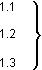 Нумерация пунктов первого раздела документа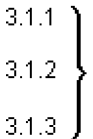 Нумерация пунктов первого подраздела третьего раздела документа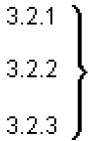 Нумерация пунктов второго подраздела третьего раздела документаДолжностьКоличествоЗаработная плата (руб.)Генеральный директор125000Исполнительный директор120000Бухгалтер115000Итого:Итого:60000ДолжностьКоличествоЗаработная плата (руб.)Генеральный директор125000Исполнительный директор120000Бухгалтер115000Итого:Итого:60000Группа основныхпроизводственных фондов2014 г.2015 г.2016 г. Здания55,051,040,4Сооружения6,74,82,9Машины и оборудование29,936,146,5Транспортные средства3,75,18,3Производственный и хозяйственный инвентарь0,10,20,2Другие виды4,02,91,7Введение  3Глава1.Теоретические аспекты проблемы развития речи  младших школьников71.1.Понятие речевой деятельности в педагогической науке71.2. Особенности развития речевой деятельности младшего школьника101.3 Значение театрализованной деятельности для развития речи детей младшего школьного возраста13Выводы по главе 117Глава 2. Опытная работа по развитию речи младших школьников посредством театрализованной деятельности182.1.Организация исследования и результаты констатирующего этапа опытно-экспериментальной работы 182.2.Развитие связной устной речи детей школьного возраста  в процессе театрализованной деятельности212.3.Анализ результатов опытно - экспериментальной работы23Выводы по главе 227Заключение 29Список литературы32Приложение 34Частное учреждение образовательная организация высшего образования
«Омская гуманитарная академия»